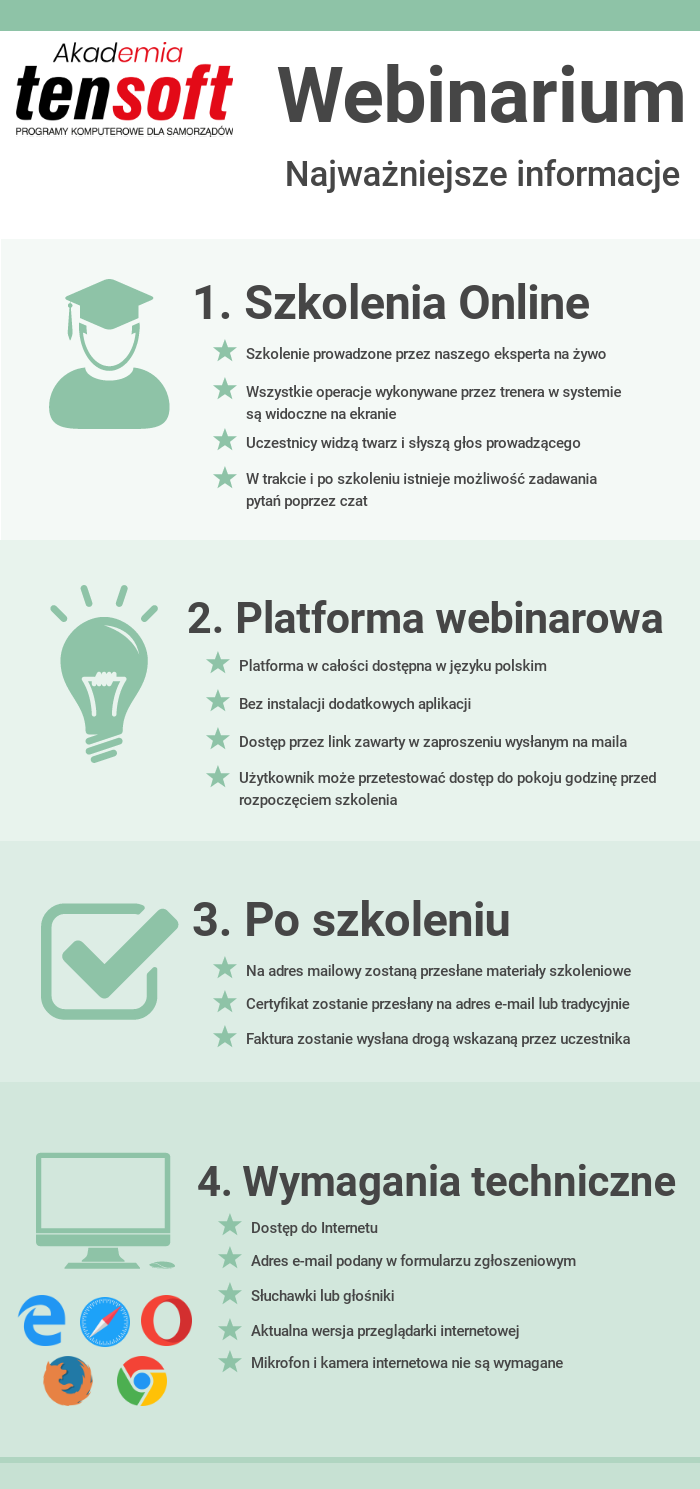 Zapraszamy na Webinarium doskonalące użytkowników Systemu AdASZapraszamy na Webinarium doskonalące użytkowników Systemu AdASZapraszamy na Webinarium doskonalące użytkowników Systemu AdASZapraszamy na Webinarium doskonalące użytkowników Systemu AdASSZKOLENIE Z ZEWNĘTRZYM EKSPERTEM
SZKOLENIE Z ZEWNĘTRZYM EKSPERTEM
SZKOLENIE Z ZEWNĘTRZYM EKSPERTEM
SZKOLENIE Z ZEWNĘTRZYM EKSPERTEM
FAKTURY,  FAKTURY ELEKTRONICZNE, FAKTURY KORYGUJĄCYCH ORAZ EWIDENCJA PODATKU VAT (JPK)  
 z uwzględnieniem wprowadzonych zmian od 2022 r.FAKTURY,  FAKTURY ELEKTRONICZNE, FAKTURY KORYGUJĄCYCH ORAZ EWIDENCJA PODATKU VAT (JPK)  
 z uwzględnieniem wprowadzonych zmian od 2022 r.FAKTURY,  FAKTURY ELEKTRONICZNE, FAKTURY KORYGUJĄCYCH ORAZ EWIDENCJA PODATKU VAT (JPK)  
 z uwzględnieniem wprowadzonych zmian od 2022 r.FAKTURY,  FAKTURY ELEKTRONICZNE, FAKTURY KORYGUJĄCYCH ORAZ EWIDENCJA PODATKU VAT (JPK)  
 z uwzględnieniem wprowadzonych zmian od 2022 r.Data:14 czerwca 2022 r.Czas:9.30-14.30Narzędzie:Platforma webinarowa (szczegóły techniczne poniżej)Platforma webinarowa (szczegóły techniczne poniżej)Platforma webinarowa (szczegóły techniczne poniżej)Cena:*260,00 zł./1 osobę – zgłoszenia przyjmujemy do 6-06-2022 r.Liczba miejsc jest ograniczona.*260,00 zł./1 osobę – zgłoszenia przyjmujemy do 6-06-2022 r.Liczba miejsc jest ograniczona.*260,00 zł./1 osobę – zgłoszenia przyjmujemy do 6-06-2022 r.Liczba miejsc jest ograniczona.DLA KOGO?DLA KOGO?DLA KOGO?DLA KOGO?Zapraszamy na szkolenie skarbników, księgowych, kierowników jednostek, osoby, które są lub będą zobowiązane rozliczać lub brać udział w rozliczeniu podatku VAT oraz wszystkich użytkowników moduły Faktury i rejestr Vat.Zapraszamy na szkolenie skarbników, księgowych, kierowników jednostek, osoby, które są lub będą zobowiązane rozliczać lub brać udział w rozliczeniu podatku VAT oraz wszystkich użytkowników moduły Faktury i rejestr Vat.Zapraszamy na szkolenie skarbników, księgowych, kierowników jednostek, osoby, które są lub będą zobowiązane rozliczać lub brać udział w rozliczeniu podatku VAT oraz wszystkich użytkowników moduły Faktury i rejestr Vat.Zapraszamy na szkolenie skarbników, księgowych, kierowników jednostek, osoby, które są lub będą zobowiązane rozliczać lub brać udział w rozliczeniu podatku VAT oraz wszystkich użytkowników moduły Faktury i rejestr Vat.JAKIE KORZYŚCI?JAKIE KORZYŚCI?JAKIE KORZYŚCI?JAKIE KORZYŚCI?- szkolenie z udziałem niezależnego praktyka,- poznanie zasad dokumentowania sprzedaży, zasad opodatkowania transakcji i ujęcia w ewidencji VAT,- pozyskanie wiedzy w zakresie prawidłowego ewidencjonowania dokonywanej sprzedaży oraz sporządzania i wysyłania ewidencji JPK,
- materiały szkoleniowe,- poznanie konkretnych przykładów,- bezpośredni kontakt z projektantami programu,- możliwość zadawania pytań w trakcie i po webinarze.- szkolenie z udziałem niezależnego praktyka,- poznanie zasad dokumentowania sprzedaży, zasad opodatkowania transakcji i ujęcia w ewidencji VAT,- pozyskanie wiedzy w zakresie prawidłowego ewidencjonowania dokonywanej sprzedaży oraz sporządzania i wysyłania ewidencji JPK,
- materiały szkoleniowe,- poznanie konkretnych przykładów,- bezpośredni kontakt z projektantami programu,- możliwość zadawania pytań w trakcie i po webinarze.- szkolenie z udziałem niezależnego praktyka,- poznanie zasad dokumentowania sprzedaży, zasad opodatkowania transakcji i ujęcia w ewidencji VAT,- pozyskanie wiedzy w zakresie prawidłowego ewidencjonowania dokonywanej sprzedaży oraz sporządzania i wysyłania ewidencji JPK,
- materiały szkoleniowe,- poznanie konkretnych przykładów,- bezpośredni kontakt z projektantami programu,- możliwość zadawania pytań w trakcie i po webinarze.- szkolenie z udziałem niezależnego praktyka,- poznanie zasad dokumentowania sprzedaży, zasad opodatkowania transakcji i ujęcia w ewidencji VAT,- pozyskanie wiedzy w zakresie prawidłowego ewidencjonowania dokonywanej sprzedaży oraz sporządzania i wysyłania ewidencji JPK,
- materiały szkoleniowe,- poznanie konkretnych przykładów,- bezpośredni kontakt z projektantami programu,- możliwość zadawania pytań w trakcie i po webinarze.CZĘŚĆ I – SZKOLENIE EKSPERCKIE Z ZEWNĘTRZNYM TRENEREMCZĘŚĆ I – SZKOLENIE EKSPERCKIE Z ZEWNĘTRZNYM TRENEREMCZĘŚĆ I – SZKOLENIE EKSPERCKIE Z ZEWNĘTRZNYM TRENEREMCZĘŚĆ I – SZKOLENIE EKSPERCKIE Z ZEWNĘTRZNYM TRENEREMTrener: praktyk, ekspert, doradca i wykładowca licznych szkoleń dla jednostek sektora finansów publicznych z zakresu podatku VAT. Absolwentka kierunków Zarządzanie, Finanse, Rachunkowość. Wieloletnia główna księgowa specjalizująca się dodatkowo w rozliczaniu projektów UE, doradca 
w zakresie pozyskiwania środków UE, kwalifikowania podatku VAT, wykładowca prowadzący szkolenia 
z zakresu ewidencji księgowej, podatku VAT.Trener: praktyk, ekspert, doradca i wykładowca licznych szkoleń dla jednostek sektora finansów publicznych z zakresu podatku VAT. Absolwentka kierunków Zarządzanie, Finanse, Rachunkowość. Wieloletnia główna księgowa specjalizująca się dodatkowo w rozliczaniu projektów UE, doradca 
w zakresie pozyskiwania środków UE, kwalifikowania podatku VAT, wykładowca prowadzący szkolenia 
z zakresu ewidencji księgowej, podatku VAT.Trener: praktyk, ekspert, doradca i wykładowca licznych szkoleń dla jednostek sektora finansów publicznych z zakresu podatku VAT. Absolwentka kierunków Zarządzanie, Finanse, Rachunkowość. Wieloletnia główna księgowa specjalizująca się dodatkowo w rozliczaniu projektów UE, doradca 
w zakresie pozyskiwania środków UE, kwalifikowania podatku VAT, wykładowca prowadzący szkolenia 
z zakresu ewidencji księgowej, podatku VAT.Trener: praktyk, ekspert, doradca i wykładowca licznych szkoleń dla jednostek sektora finansów publicznych z zakresu podatku VAT. Absolwentka kierunków Zarządzanie, Finanse, Rachunkowość. Wieloletnia główna księgowa specjalizująca się dodatkowo w rozliczaniu projektów UE, doradca 
w zakresie pozyskiwania środków UE, kwalifikowania podatku VAT, wykładowca prowadzący szkolenia 
z zakresu ewidencji księgowej, podatku VAT.PROGRAM (9:30-13:30):PROGRAM (9:30-13:30):PROGRAM (9:30-13:30):PROGRAM (9:30-13:30):Podstawy prawne wystawiania fakturAktualne przepisy regulujące wystawianie faktur.Rozporządzenia wykonawcze do ustawy VAT dotyczące fakturowania.Ogólne zasady wystawiania fakturKiedy i komu obowiązkowo wystawić fakturę?Obowiązkowe dane na fakturzePrzypadki, kiedy faktura może zawierać węższy zakres informacji.Faktury zaliczkowe i rozliczające zakończenie wykonania usługi/dostawy towaru.Refaktury.Faktury uproszczone.Faktury do paragonów.Terminy wystawiania faktur – zasady ogólne i szczególne Moment podatkowy a moment wystawienia faktury (data wystawienia, sprzedaży, podatkowa) - przykładyWystawianie faktur elektronicznych i faktur ustrukturyzowanych – podobieństwa i różnicePojęcie faktury elektronicznej wg ustawy o VATZasady wystawiania i przesyłania faktur elektronicznychJak prawidłowo przechowywać i przekazywać kontrahentom faktury wystawione w formie elektronicznej?Jak zapewnić autentyczność pochodzenia, integralność treści i czytelność faktury elektronicznej?Faktury ustrukturyzowany dobrowolne i obowiązkowe – zasady wystawiania i korygowania.Korygowanie danych na fakturachFaktura korygująca, nota korygującaDane jakie powinna zawierać faktura korygującaDane jakie powinna zwierać nota korygującaKorygowanie faktury korygującejAnulowanie fakturMoment podatkowy a moment wystawienia faktury korygującej zmniejszającej podatek VATMoment podatkowy a moment wystawienia faktury korygującej zwiększającej podatek VATEwidencja podatku VAT należnego na podstawie aktualnych przepisów i po zmianach od 01.01.2022 r. (kody, symbole GTU, procedury i inne oznaczenia z uwzględnieniem zmian).Inne zmiany w fakturowaniu.Panel dyskusyjny.Podstawy prawne wystawiania fakturAktualne przepisy regulujące wystawianie faktur.Rozporządzenia wykonawcze do ustawy VAT dotyczące fakturowania.Ogólne zasady wystawiania fakturKiedy i komu obowiązkowo wystawić fakturę?Obowiązkowe dane na fakturzePrzypadki, kiedy faktura może zawierać węższy zakres informacji.Faktury zaliczkowe i rozliczające zakończenie wykonania usługi/dostawy towaru.Refaktury.Faktury uproszczone.Faktury do paragonów.Terminy wystawiania faktur – zasady ogólne i szczególne Moment podatkowy a moment wystawienia faktury (data wystawienia, sprzedaży, podatkowa) - przykładyWystawianie faktur elektronicznych i faktur ustrukturyzowanych – podobieństwa i różnicePojęcie faktury elektronicznej wg ustawy o VATZasady wystawiania i przesyłania faktur elektronicznychJak prawidłowo przechowywać i przekazywać kontrahentom faktury wystawione w formie elektronicznej?Jak zapewnić autentyczność pochodzenia, integralność treści i czytelność faktury elektronicznej?Faktury ustrukturyzowany dobrowolne i obowiązkowe – zasady wystawiania i korygowania.Korygowanie danych na fakturachFaktura korygująca, nota korygującaDane jakie powinna zawierać faktura korygującaDane jakie powinna zwierać nota korygującaKorygowanie faktury korygującejAnulowanie fakturMoment podatkowy a moment wystawienia faktury korygującej zmniejszającej podatek VATMoment podatkowy a moment wystawienia faktury korygującej zwiększającej podatek VATEwidencja podatku VAT należnego na podstawie aktualnych przepisów i po zmianach od 01.01.2022 r. (kody, symbole GTU, procedury i inne oznaczenia z uwzględnieniem zmian).Inne zmiany w fakturowaniu.Panel dyskusyjny.Podstawy prawne wystawiania fakturAktualne przepisy regulujące wystawianie faktur.Rozporządzenia wykonawcze do ustawy VAT dotyczące fakturowania.Ogólne zasady wystawiania fakturKiedy i komu obowiązkowo wystawić fakturę?Obowiązkowe dane na fakturzePrzypadki, kiedy faktura może zawierać węższy zakres informacji.Faktury zaliczkowe i rozliczające zakończenie wykonania usługi/dostawy towaru.Refaktury.Faktury uproszczone.Faktury do paragonów.Terminy wystawiania faktur – zasady ogólne i szczególne Moment podatkowy a moment wystawienia faktury (data wystawienia, sprzedaży, podatkowa) - przykładyWystawianie faktur elektronicznych i faktur ustrukturyzowanych – podobieństwa i różnicePojęcie faktury elektronicznej wg ustawy o VATZasady wystawiania i przesyłania faktur elektronicznychJak prawidłowo przechowywać i przekazywać kontrahentom faktury wystawione w formie elektronicznej?Jak zapewnić autentyczność pochodzenia, integralność treści i czytelność faktury elektronicznej?Faktury ustrukturyzowany dobrowolne i obowiązkowe – zasady wystawiania i korygowania.Korygowanie danych na fakturachFaktura korygująca, nota korygującaDane jakie powinna zawierać faktura korygującaDane jakie powinna zwierać nota korygującaKorygowanie faktury korygującejAnulowanie fakturMoment podatkowy a moment wystawienia faktury korygującej zmniejszającej podatek VATMoment podatkowy a moment wystawienia faktury korygującej zwiększającej podatek VATEwidencja podatku VAT należnego na podstawie aktualnych przepisów i po zmianach od 01.01.2022 r. (kody, symbole GTU, procedury i inne oznaczenia z uwzględnieniem zmian).Inne zmiany w fakturowaniu.Panel dyskusyjny.Podstawy prawne wystawiania fakturAktualne przepisy regulujące wystawianie faktur.Rozporządzenia wykonawcze do ustawy VAT dotyczące fakturowania.Ogólne zasady wystawiania fakturKiedy i komu obowiązkowo wystawić fakturę?Obowiązkowe dane na fakturzePrzypadki, kiedy faktura może zawierać węższy zakres informacji.Faktury zaliczkowe i rozliczające zakończenie wykonania usługi/dostawy towaru.Refaktury.Faktury uproszczone.Faktury do paragonów.Terminy wystawiania faktur – zasady ogólne i szczególne Moment podatkowy a moment wystawienia faktury (data wystawienia, sprzedaży, podatkowa) - przykładyWystawianie faktur elektronicznych i faktur ustrukturyzowanych – podobieństwa i różnicePojęcie faktury elektronicznej wg ustawy o VATZasady wystawiania i przesyłania faktur elektronicznychJak prawidłowo przechowywać i przekazywać kontrahentom faktury wystawione w formie elektronicznej?Jak zapewnić autentyczność pochodzenia, integralność treści i czytelność faktury elektronicznej?Faktury ustrukturyzowany dobrowolne i obowiązkowe – zasady wystawiania i korygowania.Korygowanie danych na fakturachFaktura korygująca, nota korygującaDane jakie powinna zawierać faktura korygującaDane jakie powinna zwierać nota korygującaKorygowanie faktury korygującejAnulowanie fakturMoment podatkowy a moment wystawienia faktury korygującej zmniejszającej podatek VATMoment podatkowy a moment wystawienia faktury korygującej zwiększającej podatek VATEwidencja podatku VAT należnego na podstawie aktualnych przepisów i po zmianach od 01.01.2022 r. (kody, symbole GTU, procedury i inne oznaczenia z uwzględnieniem zmian).Inne zmiany w fakturowaniu.Panel dyskusyjny.CZĘŚĆ II – SZKOLENIE Z EKSPERTEM TENSOFTCZĘŚĆ II – SZKOLENIE Z EKSPERTEM TENSOFTCZĘŚĆ II – SZKOLENIE Z EKSPERTEM TENSOFTCZĘŚĆ II – SZKOLENIE Z EKSPERTEM TENSOFTTrener: Pracownik i praktyk w obsłudze systemów ERP, uczestniczy  w procesie tworzenia i aktualizacji systemu. Wiedza przekazywana w trakcie szkolenia jest oparta na doświadczeniu trenerów 
w pracy z konkretnymi modułami. Trener: Pracownik i praktyk w obsłudze systemów ERP, uczestniczy  w procesie tworzenia i aktualizacji systemu. Wiedza przekazywana w trakcie szkolenia jest oparta na doświadczeniu trenerów 
w pracy z konkretnymi modułami. Trener: Pracownik i praktyk w obsłudze systemów ERP, uczestniczy  w procesie tworzenia i aktualizacji systemu. Wiedza przekazywana w trakcie szkolenia jest oparta na doświadczeniu trenerów 
w pracy z konkretnymi modułami. Trener: Pracownik i praktyk w obsłudze systemów ERP, uczestniczy  w procesie tworzenia i aktualizacji systemu. Wiedza przekazywana w trakcie szkolenia jest oparta na doświadczeniu trenerów 
w pracy z konkretnymi modułami. PROGRAM (13:45-14:30):PROGRAM (13:45-14:30):PROGRAM (13:45-14:30):PROGRAM (13:45-14:30):1. Oznaczenia GTU na towarach (możliwość zmiany kodu GTU w słowniku oraz na dokumencie)2. Termin płatności a odsetki w KK3. Grupowanie dekretów i tworzenie zaangażowania przy eksporcie do FK4. Nowy format deklaracji VAT-75. OT dla korekt 5 i 10 letnich6. Rozliczenie ulgi na zakup kas rejestrujących7. Ulga na złe długi8. KSEF wysyłka dokumentów9. Panel pytań i odpowiedzi.1. Oznaczenia GTU na towarach (możliwość zmiany kodu GTU w słowniku oraz na dokumencie)2. Termin płatności a odsetki w KK3. Grupowanie dekretów i tworzenie zaangażowania przy eksporcie do FK4. Nowy format deklaracji VAT-75. OT dla korekt 5 i 10 letnich6. Rozliczenie ulgi na zakup kas rejestrujących7. Ulga na złe długi8. KSEF wysyłka dokumentów9. Panel pytań i odpowiedzi.1. Oznaczenia GTU na towarach (możliwość zmiany kodu GTU w słowniku oraz na dokumencie)2. Termin płatności a odsetki w KK3. Grupowanie dekretów i tworzenie zaangażowania przy eksporcie do FK4. Nowy format deklaracji VAT-75. OT dla korekt 5 i 10 letnich6. Rozliczenie ulgi na zakup kas rejestrujących7. Ulga na złe długi8. KSEF wysyłka dokumentów9. Panel pytań i odpowiedzi.1. Oznaczenia GTU na towarach (możliwość zmiany kodu GTU w słowniku oraz na dokumencie)2. Termin płatności a odsetki w KK3. Grupowanie dekretów i tworzenie zaangażowania przy eksporcie do FK4. Nowy format deklaracji VAT-75. OT dla korekt 5 i 10 letnich6. Rozliczenie ulgi na zakup kas rejestrujących7. Ulga na złe długi8. KSEF wysyłka dokumentów9. Panel pytań i odpowiedzi.Jak dokonać zgłoszenia?Jak dokonać zgłoszenia?Jak dokonać zgłoszenia?Jak dokonać zgłoszenia?Należy wypełnić formularz zgłoszeniowy online dostępny na stronie www.szkolenia.tensoft.pl lub przesłać faxem pobraną i wypełnioną kartę zgłoszenia.Należy wypełnić formularz zgłoszeniowy online dostępny na stronie www.szkolenia.tensoft.pl lub przesłać faxem pobraną i wypełnioną kartę zgłoszenia.Należy wypełnić formularz zgłoszeniowy online dostępny na stronie www.szkolenia.tensoft.pl lub przesłać faxem pobraną i wypełnioną kartę zgłoszenia.Należy wypełnić formularz zgłoszeniowy online dostępny na stronie www.szkolenia.tensoft.pl lub przesłać faxem pobraną i wypełnioną kartę zgłoszenia.Kontakt: Tensoft Sp. z o.o.ul. Technologiczna 2, 45-839 OpoleTelefon: 77 540 78 40, kom. 602 358 748, fax: 77 544 60 85e-mail: szkolenia@tensoft.pl , strona: www.tensoft.pl Kontakt: Tensoft Sp. z o.o.ul. Technologiczna 2, 45-839 OpoleTelefon: 77 540 78 40, kom. 602 358 748, fax: 77 544 60 85e-mail: szkolenia@tensoft.pl , strona: www.tensoft.pl Kontakt: Tensoft Sp. z o.o.ul. Technologiczna 2, 45-839 OpoleTelefon: 77 540 78 40, kom. 602 358 748, fax: 77 544 60 85e-mail: szkolenia@tensoft.pl , strona: www.tensoft.pl Kontakt: Tensoft Sp. z o.o.ul. Technologiczna 2, 45-839 OpoleTelefon: 77 540 78 40, kom. 602 358 748, fax: 77 544 60 85e-mail: szkolenia@tensoft.pl , strona: www.tensoft.pl 